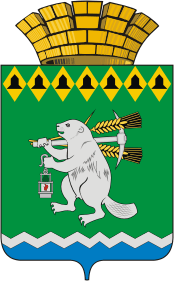 Артемовский городской округТерриториальный орган местного самоуправлениясела Покровское с подведомственной территорией населенного пункта поселка Заболотье Р А С П О Р Я Ж Е Н И Еот 28.05.2021                                                                                                      № 18Об утверждении Положения о порядке сообщения муниципальными служащими Территориального органа местного самоуправления села Покровское с подведомственной территорией населенного пункта поселка Заболотье о возникновении личной заинтересованности при исполнении должностных обязанностей, которая приводит или может привести к конфликту интересов         В соответствии с Федеральными законами от 25.12.2008 № 273-ФЗ «О противодействии коррупции»,  от 02.03.2007 № 25-ФЗ «О муниципальной  службе в Российской Федерации»,  Указом Президента Российской Федерации от 22.12.2015 № 650 «О порядке сообщения лицами, замещающими отдельные государственные должности федеральной службы, и иными лицами о возникновении личной заинтересованности при исполнении должностных обязанностей, которая может привести к конфликту интересов, и о внесении изменений в некоторые акты Президента Российской Федерации», в целях совершенствования деятельности в области противодействия коррупции1.Утвердить Положение о порядке сообщения муниципальными служащими Территориального органа местного самоуправления села Покровское о возникновении личной заинтересованности при исполнении должностных обязанностей, которая приводит или может привести к конфликту интересов (Прилагается).2. Разместить распоряжение на официальном сайте Территориального органа местного самоуправления села Покровское в информационно-телекоммуникационной сети «Интернет».3. Контроль за исполнением распоряжения оставляю за собой.Председатель                                                                                        Д.С. АвдеевПриложение к распоряжению Территориального органа местного самоуправлениясела Покровское от 28.05.2021 № 18Положение о порядке сообщения муниципальными служащими Территориального органа местного самоуправления села Покровское о возникновении личной заинтересованности при исполнении должностных обязанностей, которая приводит или может привести к конфликту интересов1.Настоящее Положение  разработано в целях реализации Федерального закона от 25.12.2008 № 273-ФЗ «О противодействии коррупции», Указа Президента Российской Федерации от 22.12.2015 № 650 «О порядке сообщения лицами, замещающими отдельные государственные должности федеральной службы, и иными лицами о возникновении личной заинтересованности при исполнении должностных обязанностей, которая может привести к конфликту интересов, и о внесении изменений в некоторые акты Президента Российской Федерации».Настоящим Положением определяется порядок сообщения муниципальными служащими Территориального органа местного самоуправления села Покровское (далее – муниципальные служащие) о возникновении личной заинтересованности при исполнении должностных обязанностей, которая приводит или может привести к конфликту интересов.Для целей настоящего Положения используются понятия: «личная заинтересованность», «конфликт интересов», установленные статьей 10 Федерального закона от 25.12.2008 № 273-ФЗ «О противодействии коррупции».2. Муниципальные служащие обязаны, в соответствии с законодательством Российской Федерации о противодействии коррупции, сообщать о возникновении личной заинтересованности при исполнении должностных обязанностей, которая приводит или может привести к конфликту интересов, а также принимать меры по предотвращению или урегулированию конфликта интересов.Сообщение оформляется в письменной форме в виде уведомления о возникновении личной заинтересованности при исполнении должностных обязанностей, которая приводит или может привести к конфликту интересов (далее – уведомление) по форме согласно приложению к настоящему Положению и направляется в Территориальный орган местного самоуправления села Покровское (далее – ТОМС Покровское) на имя председателя ТОМС села Покровское. 3. Уведомление, направленное на имя председателя ТОМС села Покровское, передается в комиссию по соблюдению требований к служебному поведению муниципальных служащих, замещающих должности муниципальной службы в органах местного самоуправления Артемовского городского округа, и урегулированию конфликта интересов (далее - комиссия).Уведомление рассматривается комиссией, которая осуществляет мотивированное заключение по результатам рассмотрения уведомления. При подготовке мотивированного заключения по результатам рассмотрения уведомления комиссия имеет право проводить собеседование с лицом, представившим уведомление, получать от него письменные пояснения, а председатель Покровское может направлять в установленном порядке запросы в государственные органы, органы местного самоуправления и заинтересованные организации.Уведомление, а также заключение и другие материалы в течение 7 (семи) рабочих дней со дня поступления уведомления представляются председателю ТОМС села Покровское.  В случае направления запросов уведомление, а также заключение и другие материалы представляются председателю ТОМС села Покровское в течение 45 дней со дня поступления обращения или уведомления. Указанный срок может быть продлен, но не более чем на 30 дней.	4. По результатам рассмотрения уведомления председатель ТОМС села Покровское принимает одно из следующих решений:	а) признать, что при исполнении должностных обязанностей лицом, направившим уведомление, конфликт интересов  отсутствует;	б) признать, что при исполнении должностных обязанностей лицом, направившим уведомление, личная заинтересованность приводит или может привести к конфликту интересов;	в) признать, что лицом, направившим уведомление, не соблюдались  требования об урегулировании конфликта интересов.	5.В случае принятия решения, предусмотренного подпунктом «б» пункта 4 настоящего Положения, в соответствии с законодательством Российской Федерации председатель ТОМС села Покровское принимает меры или обеспечивает принятие мер по предотвращению или урегулированию конфликта интересов либо рекомендует лицу, направившему уведомление, принять такие меры.	6. В случае принятия решения, предусмотренного подпунктом «в» пункта 4 настоящего Положения, муниципальный служащий ТОМС села Покровское привлекается к ответственности в порядке и сроках, предусмотренных действующим законодательством.                                                             ПРИЛОЖЕНИЕ                                                              к Положению о порядке сообщения                                                              муниципальными служащими                                                               Территориального органа местного                                                                самоуправления села Покровское                                                              о возникновении личной заинтересованности	 при исполнении должностных обязанностей,	 которая приводит или может привести к	 конфликту интересов, утвержденному	 распоряжением Территориального органа	 местного самоуправления села Покровское	 от 28.05.2021 № 18                                                Председателю                                                                            Территориального органа                                                                               местного самоуправления                                                             села Покровское                                                                                                _____________________________                                                                    (ФИО)                                                                                                               от __________________________	            (ФИО лица, направившего уведомление)Уведомлениео возникновении личной заинтересованности при исполнении должностных обязанностей, которая приводит или может привести к конфликту интересов     Сообщаю о возникновении у меня личной заинтересованности при исполнении должностных обязанностей, которая приводит или может привести к конфликту интересов (нужное подчеркнуть).Обстоятельства, являющиеся основанием возникновения личной заинтересованности:__________________________________________________________________________________________________________________________________________________________Должностные обязанности, на исполнение которых влияет или может повлиять личная заинтересованность:__________________________________________________________________________________________________________________________________________________________Предлагаемые меры по предотвращению или урегулированию конфликта интересов:__________________________________________________________________________________________________________________________________________________________Намереваюсь (не намереваюсь) лично присутствовать на заседании постоянной комиссии при рассмотрении настоящего уведомления (нужное подчеркнуть).«_____»________________20___г. ______________                       ______________________	     (подпись)	     (расшифровка подписи)